Структурное подразделение «Детский сад № 11комбинированного вида» МБДОУ «Детский сад «Радуга» комбинированного вида» Рузаевского муниципального районаРазвлечение «Моя мама-лучшая на свете» в старшей логопедической группе ОНР	Ноябрь 2017 г.	Цель: Прививать любовь и уважение к матери, как к самому близкому и родному человеку.Задачи: -формировать у детей представление о семье;-поддерживать интерес и уважение к семейным традициям;-воспитывать желание заботиться о близких, говорить им добрые, ласковые слова;-вызвать радостные эмоции от предстоящего праздника.Подготовка:-украшение зала шарами;-изготовление из природного материала осенних букетов для мам и бабушек;-разучивание песен и стихов;-чтение художественной литературы;-оформление газеты.Ход мероприятия:Дети читают стихи о маме.1.От чистого сердца, простыми словамиДавайте , друзья, потолкуем о маме2. Мы любим ее, как хорошего другаЗа то, что у нас с нею все сообщаЗа то, что когда нам приходится тугоМы можем всплакнуть у родного плеча.3. За то, что всегда, без утайки и прямоМы можем доверить ей сердце своеИ просто за то, что она наша мамаМы крепко и нежно любим ее.4. День Матери-праздник особыйОтметим его в ноябреЗимы ожидает природа, и слякоть еще на двореНо мы дорогим нашим мамам, подарим веселье сердецТепла и улыбок желаемОгромный Вам- Детский привет (хором).Вед: Добрый день! Сегодня мы собрались ради самых близких людей на свете. С Матери начинается род человеческий. Мама- самое святое, что есть в нашей жизни…И поэтому наш праздник, мы посвящаем ВАМ, ДОРОГИЕ МАМЫ!Дети исполняют песню : «Праздник мам….»Вед: Особые слова нужны для того, чтобы отблагодарить за ласку и заботу наших мам. Дорогие мамы, дети признаются Вам в любви…1.Кто открыл мне этот мир, не жалея своих сил        И всегда оберегала- лучшая на свете мама!2. Кто на свете всех милее и теплом своим согреетЛюбит больше ,чем себя- это мамочка моя!3. Книжки вечером читает и всегда все понимаетДаже если я упряма-  знаю, любит меня мама!4. Без сна ночей прошло немалоЗабот, тревог, не перечесть.Большой поклон ВАМ  Всем, родные мамыЗа то, что Вы на свете есть!Игра «Теплые слова».У меня в руках сердце. Сердце-это символ любви. Кому по окончании музыки достанется оно , тот должен сказать о своей маме добрые, ласковые слова….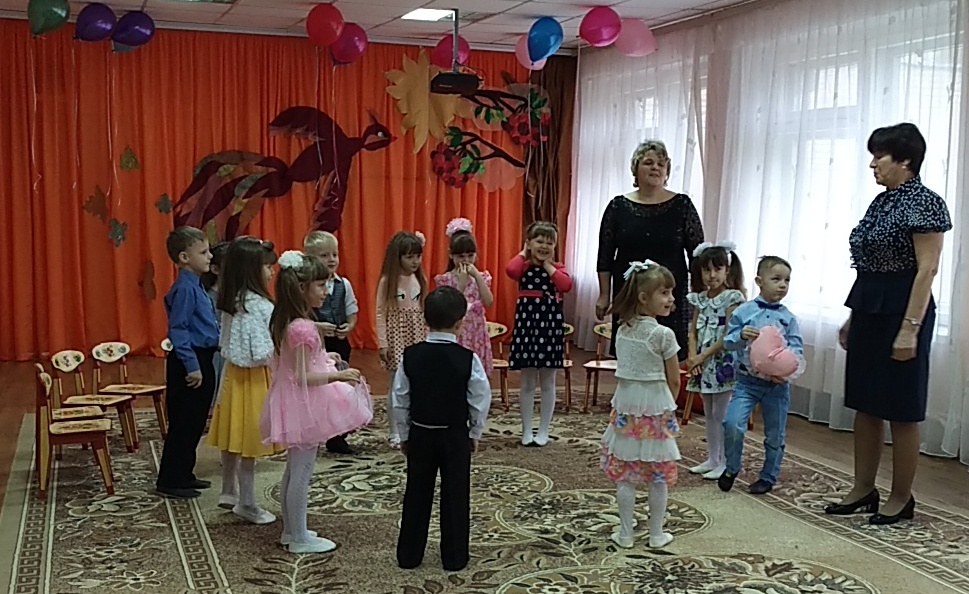 Игра «Наряди маму».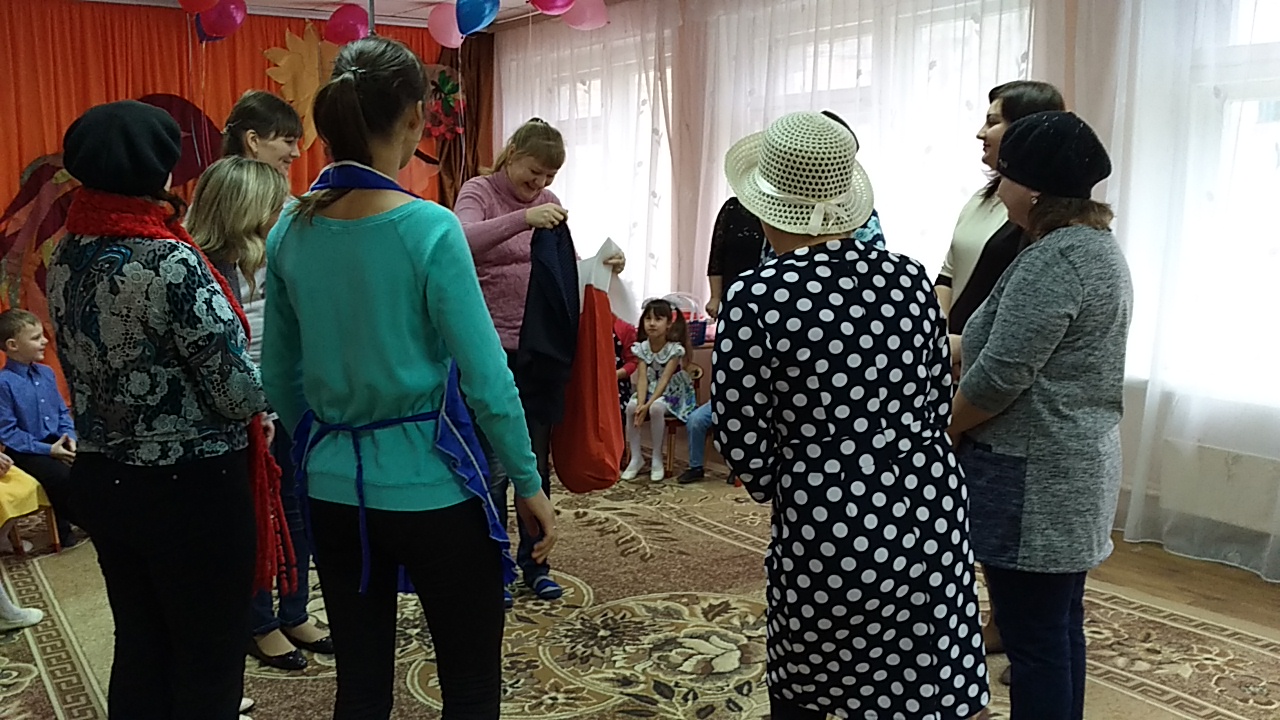 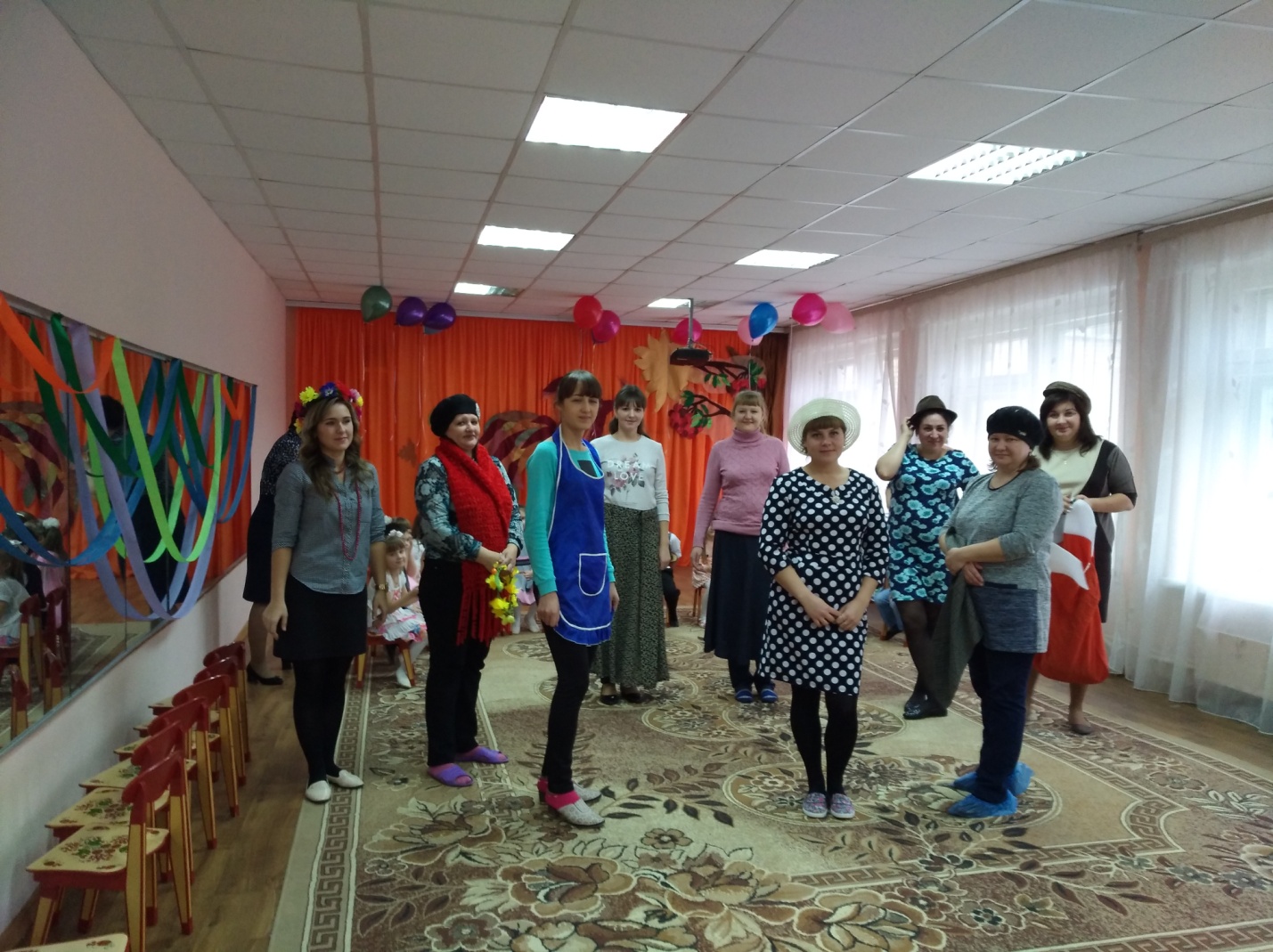 Эстафета  «Поможем маме подмести пол».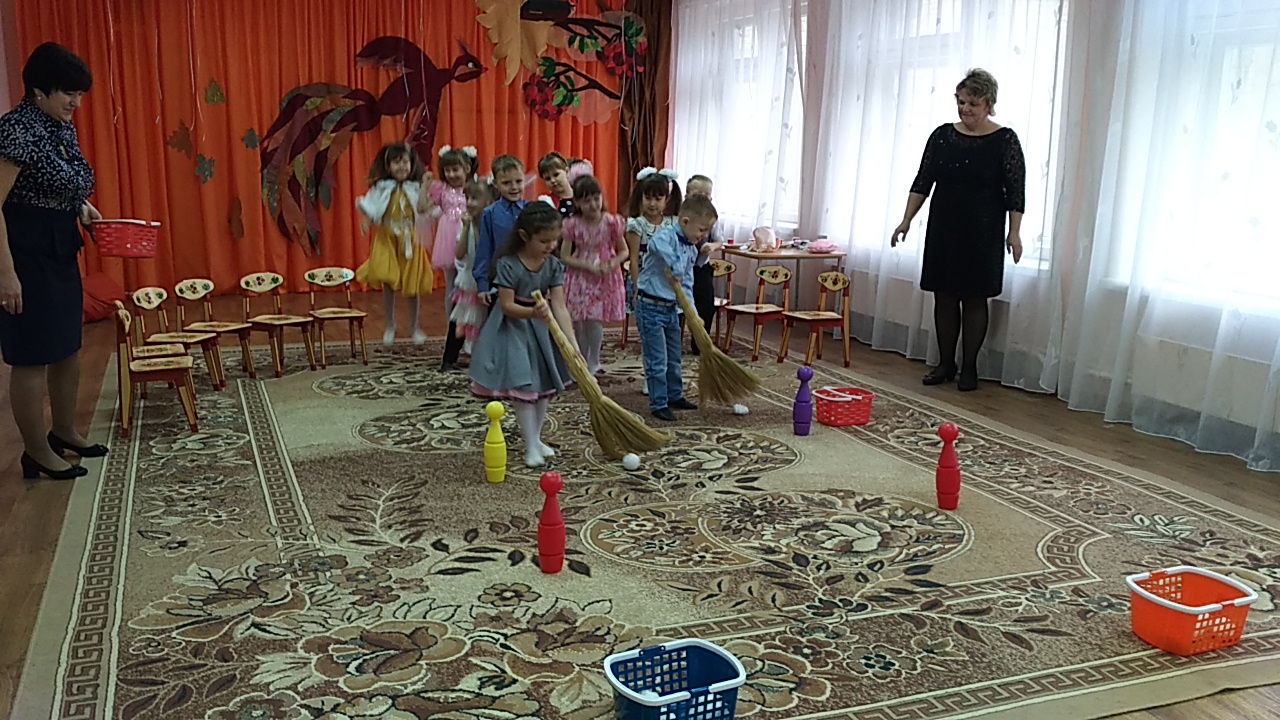 Игра «Поможем маме убрать игрушки».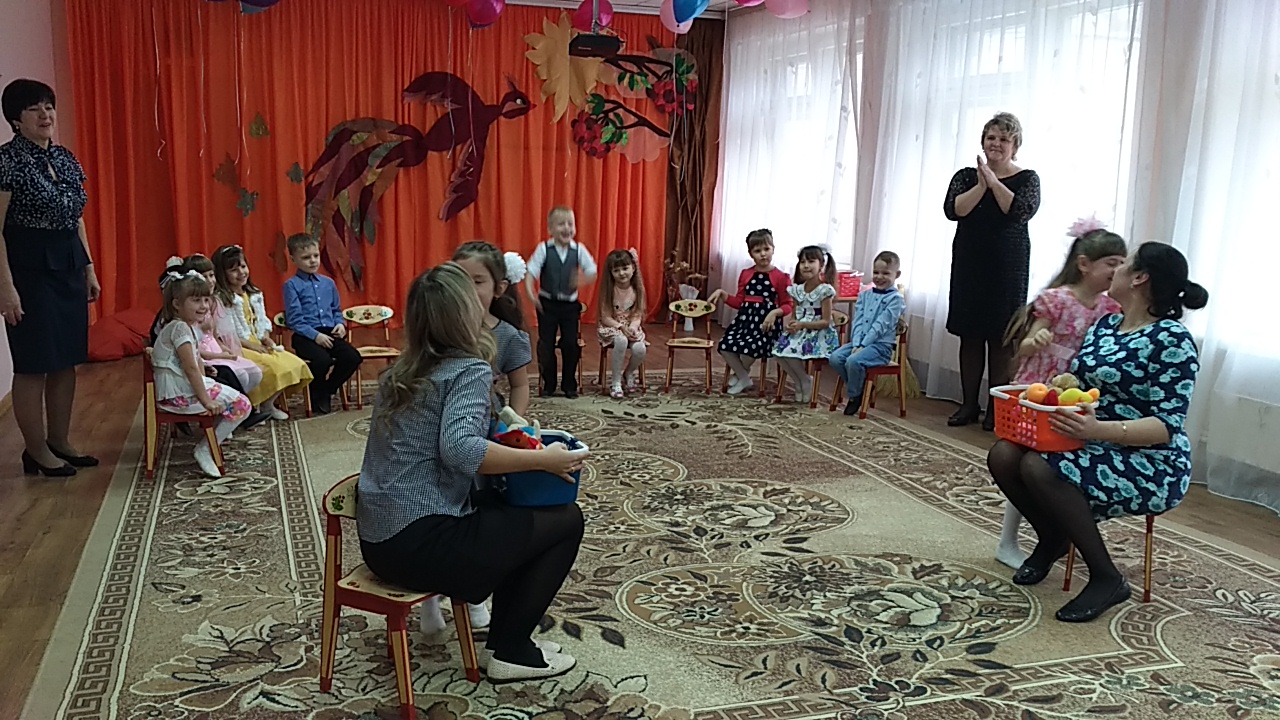 Вед: Что самое главное для ребенка-  это конечно родной дом, мамочка, которая пожалеет и назовет ласковым словом.Игра «Мамин голос»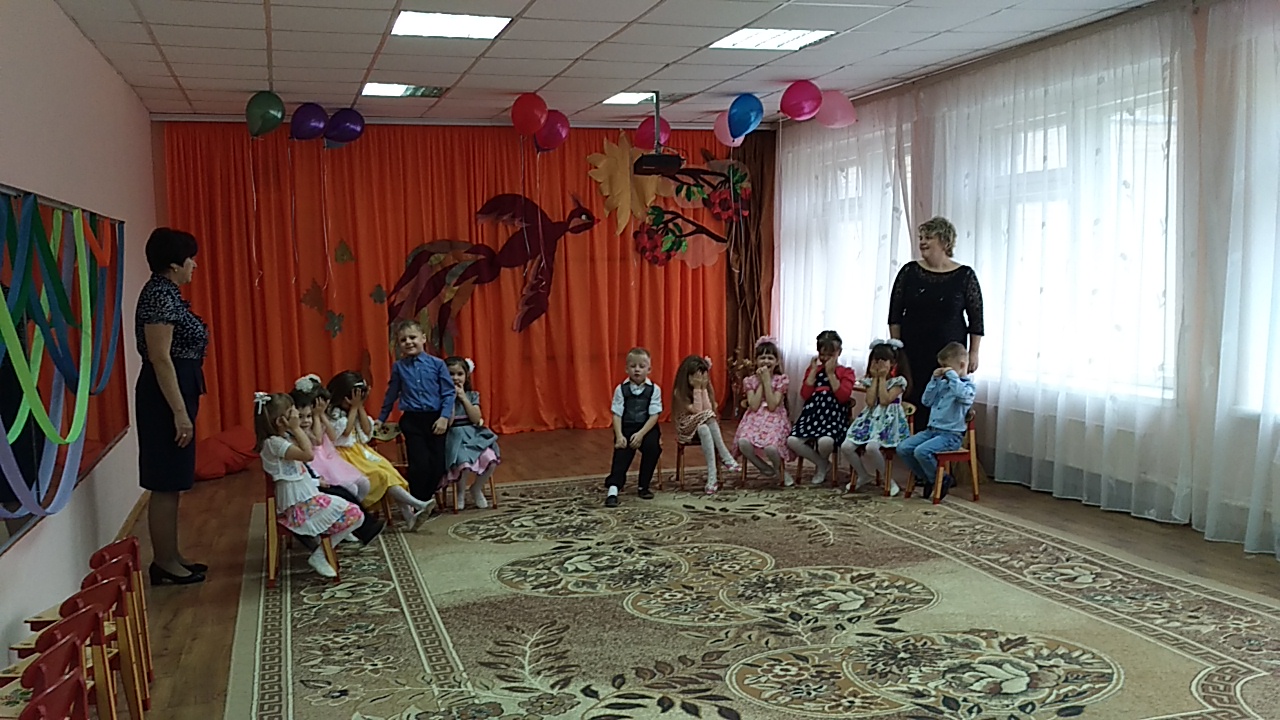 Игра «Найди маму»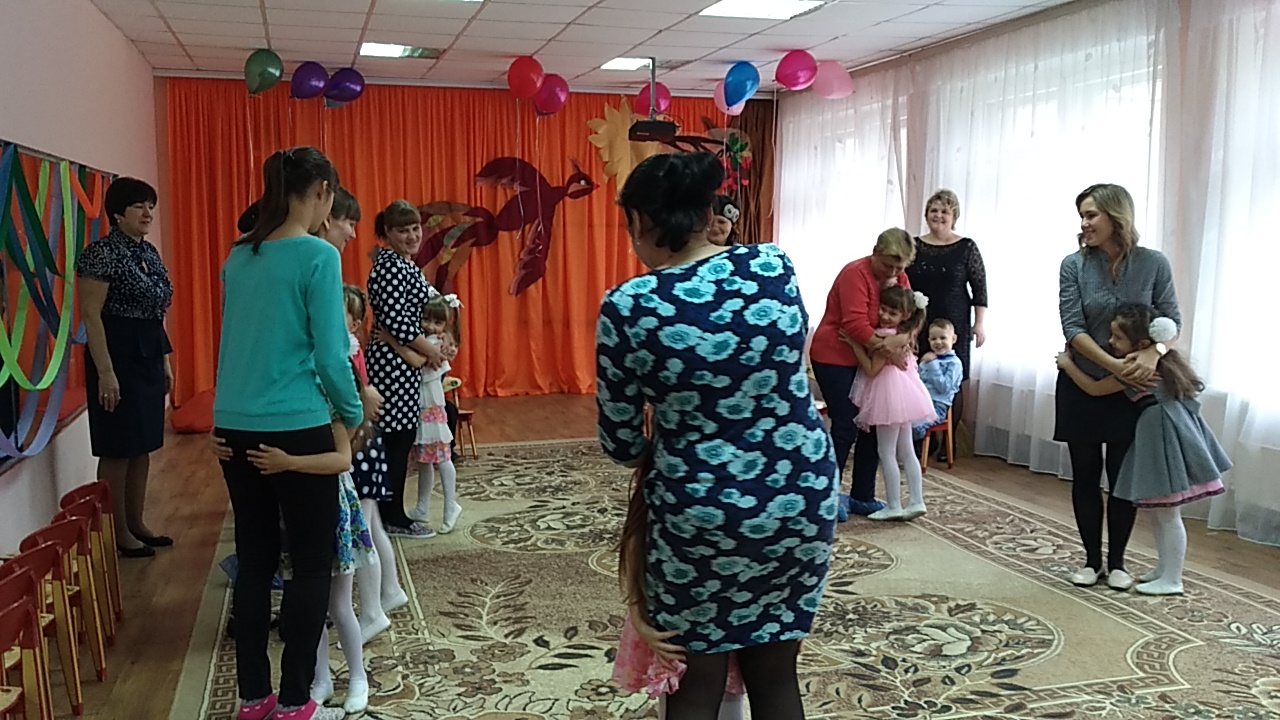 Игра «Найди сыночка или дочку»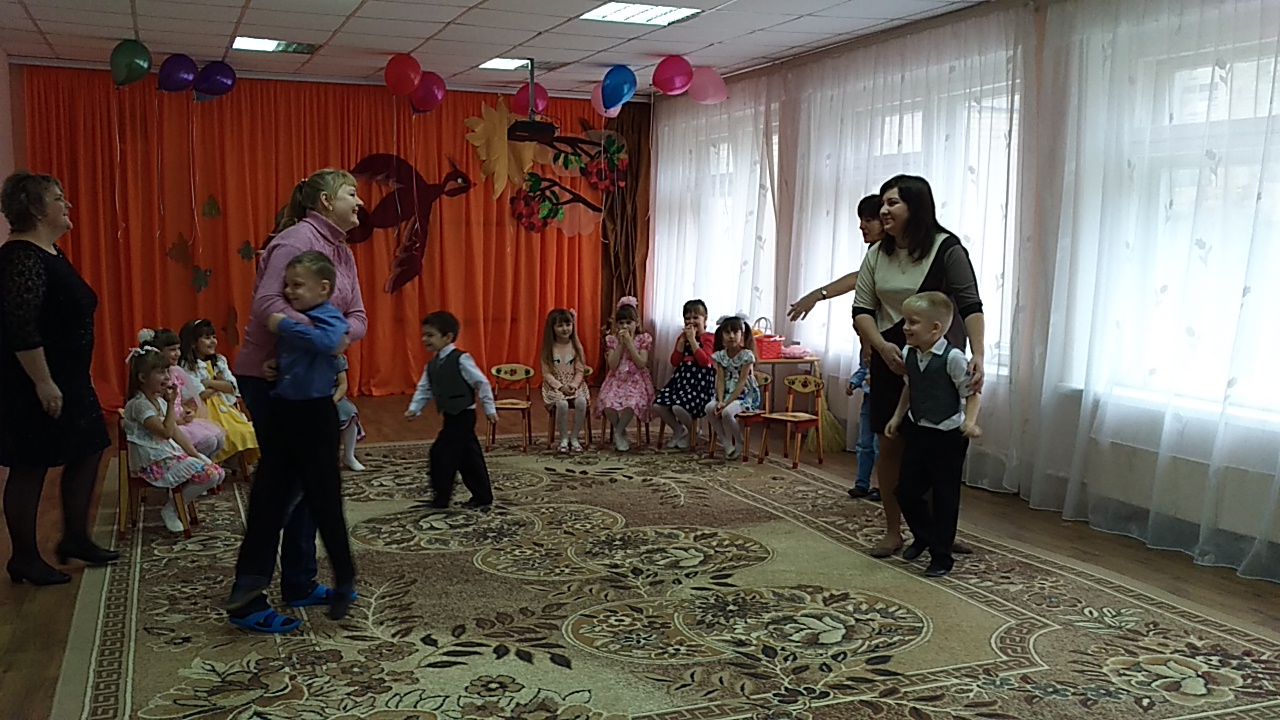 Дети читают стихи.1.Мы здесь сегодня собрались, чтобы поздравить мамБольшого счастья и здоровья, мы от души желаем Вам!2.Пусть день чудесный этот, снежныйЗапомнится, как самый нежныйКак самый ласковый и милый, веселый, добрый и красивый!3.Мы желаем нашим мамам, никогда не уныватьС каждым днем быть все крашеИ поменьше нас ругать!4. Мы хотим, чтоб без причины, Вам дарили бы цветыУлыбались все мужчины, от вашей чудной красоты!Танец «Стекляшки»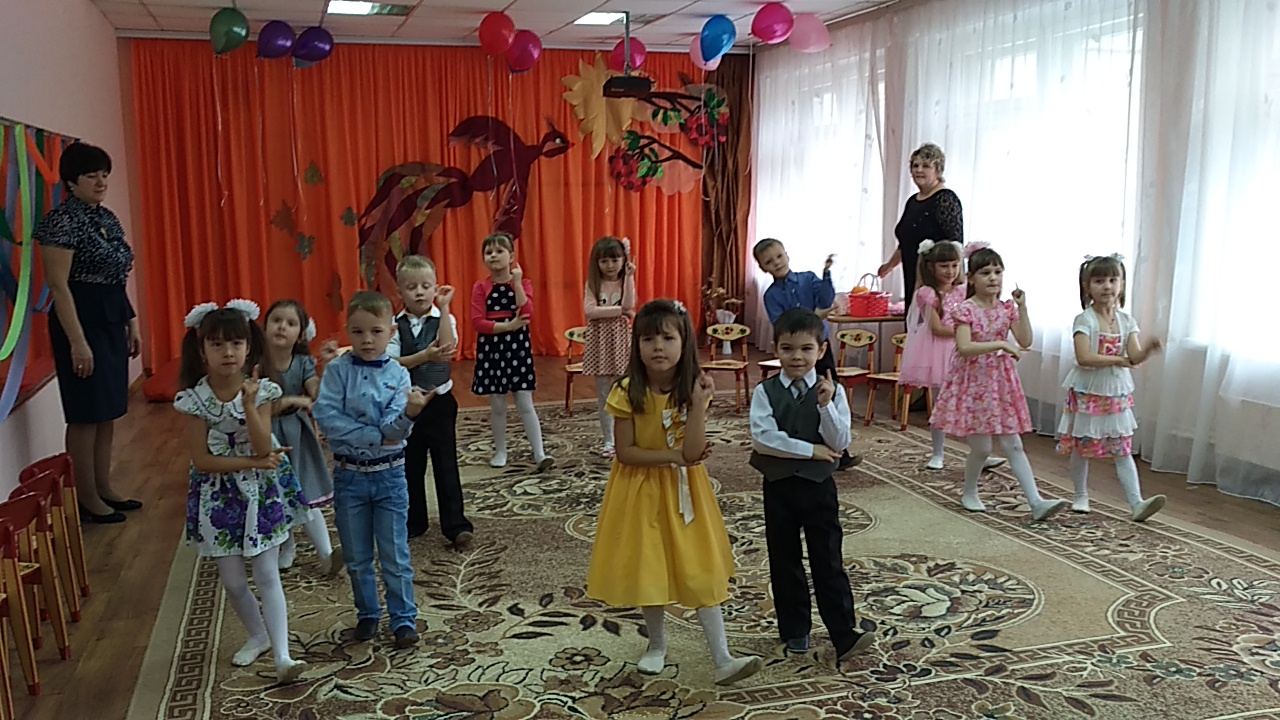 5. Мы завершаем наш концертНо праздник будет продолжатьсяИ чтоб не меркнул добрый свет, будем мы старатьсяВас слушаться во всем….Не только в праздники конечноМечтаем только об одномЧтоб наши мамы жили вечно!Вед: День Матери- это праздник Всех мам, это праздник и ваших бабушек, которые являются мамами ваших мам, мамами ваших пап. Пришла очередь и им услышать от нас слова любви.Дети читают стихи про бабушекБабушка, как солнышко, всех согреет взглядом      Нам, внучатам хорошо, с бабушкою рядом.Очень бабушку свою, маму мамину люблюУ нее морщинок много, и на лбу седая прядьТак и хочется потрогать, а потом поцеловать.Скажу я бабушке своейДержи рисунок, не грустиЯ точно знаю, на землеБабули лучше не найтиБабушек мягкие, теплые руки, нежно согреют нас в холода И не дадут умереть нам от скукиБабушки наши, будьте с нами всегда!Игра: «Накорми бабушку йогуртом»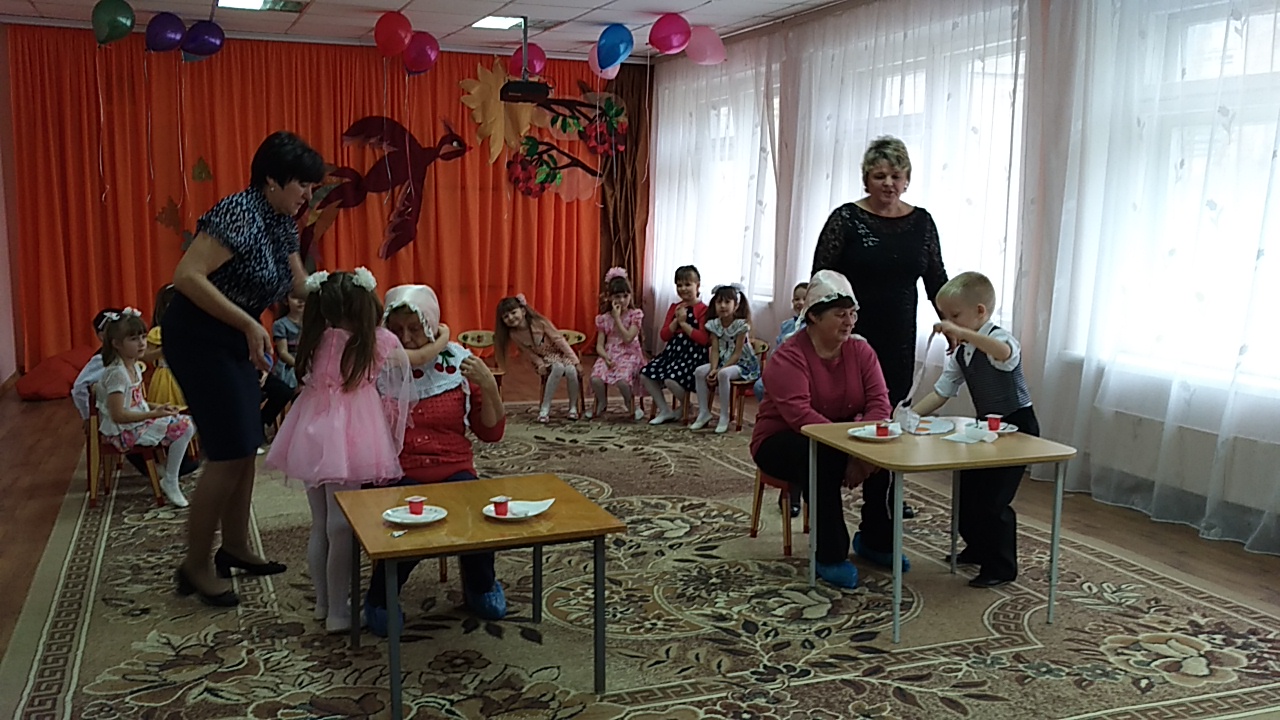 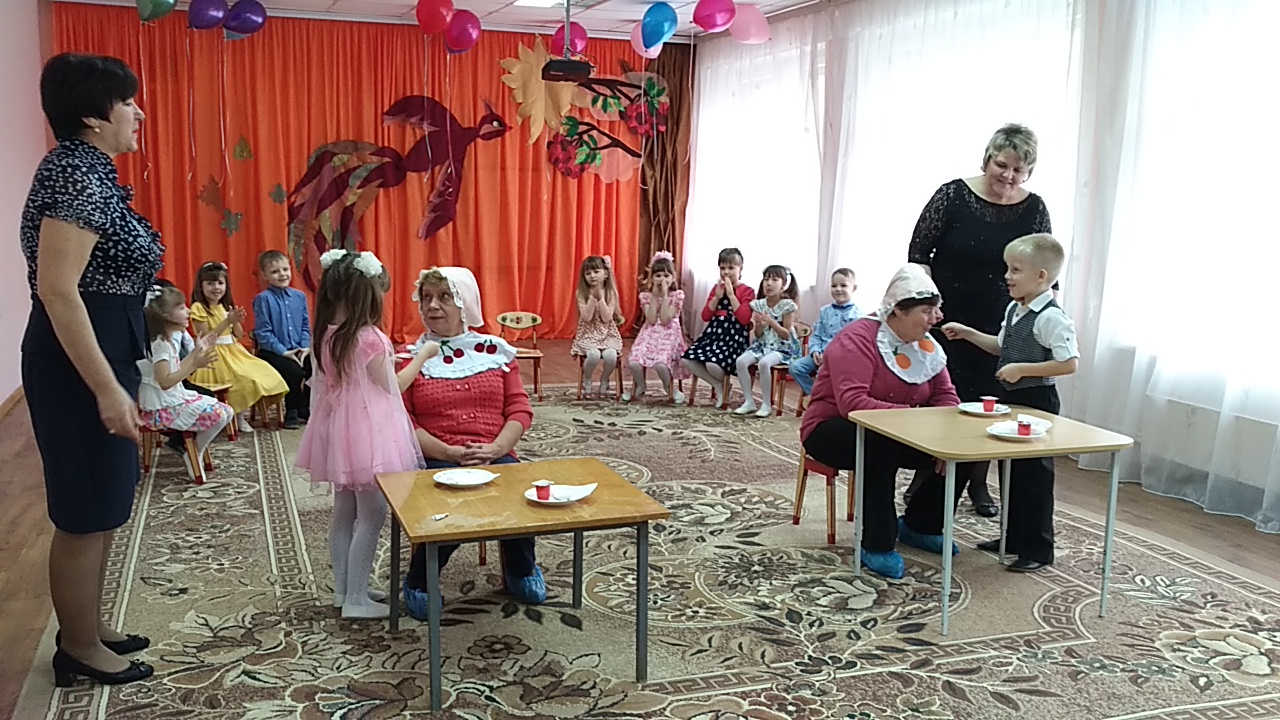 Вед: Мне хочется сказать всем детям, и маленьким, и взрослым…..Любите своих мам, помогайте им, оберегайте, не обижайте……Стих «Не обижайте матерей…»Вед: Наш праздник подошел к концу. Спасибо Вам за добрые сердца, за ваше желание побыть вместе с детьми, за участие в нашем празднике….Мы говорим   «Спасибо! Мы любим Вас!» (дети хором).Дети приглашают своих мам на танец и дарят им цветы.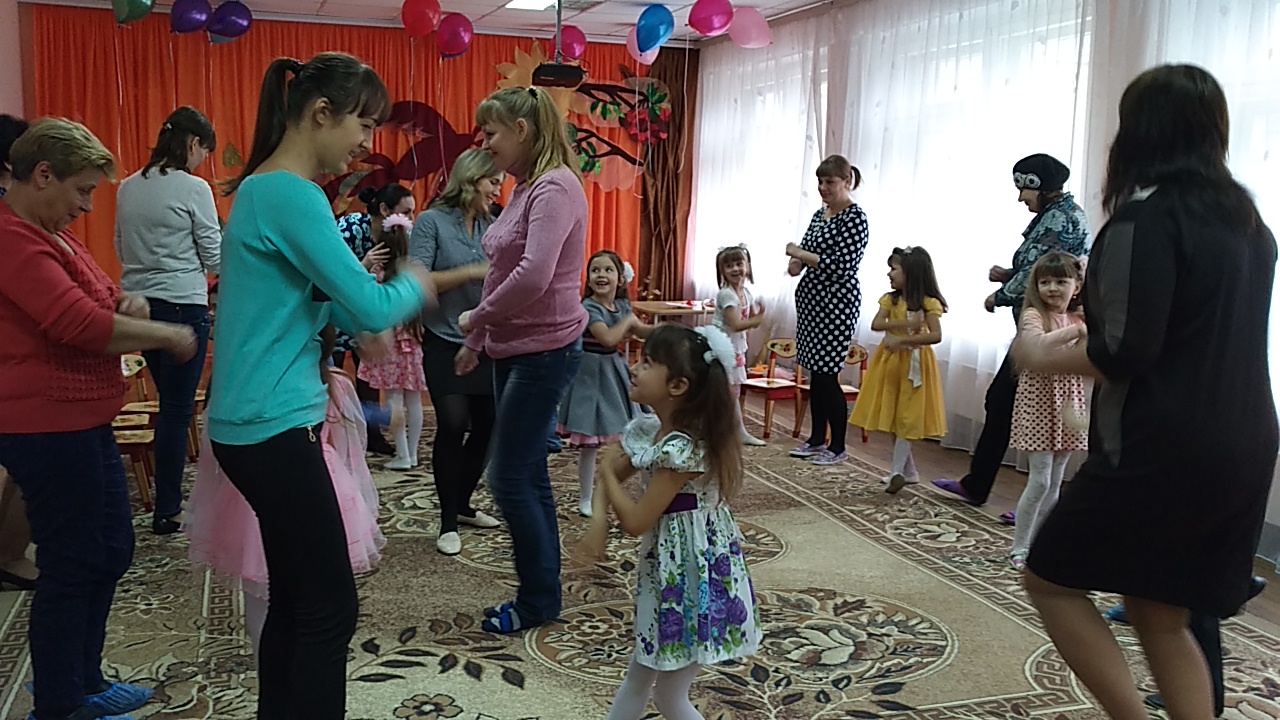 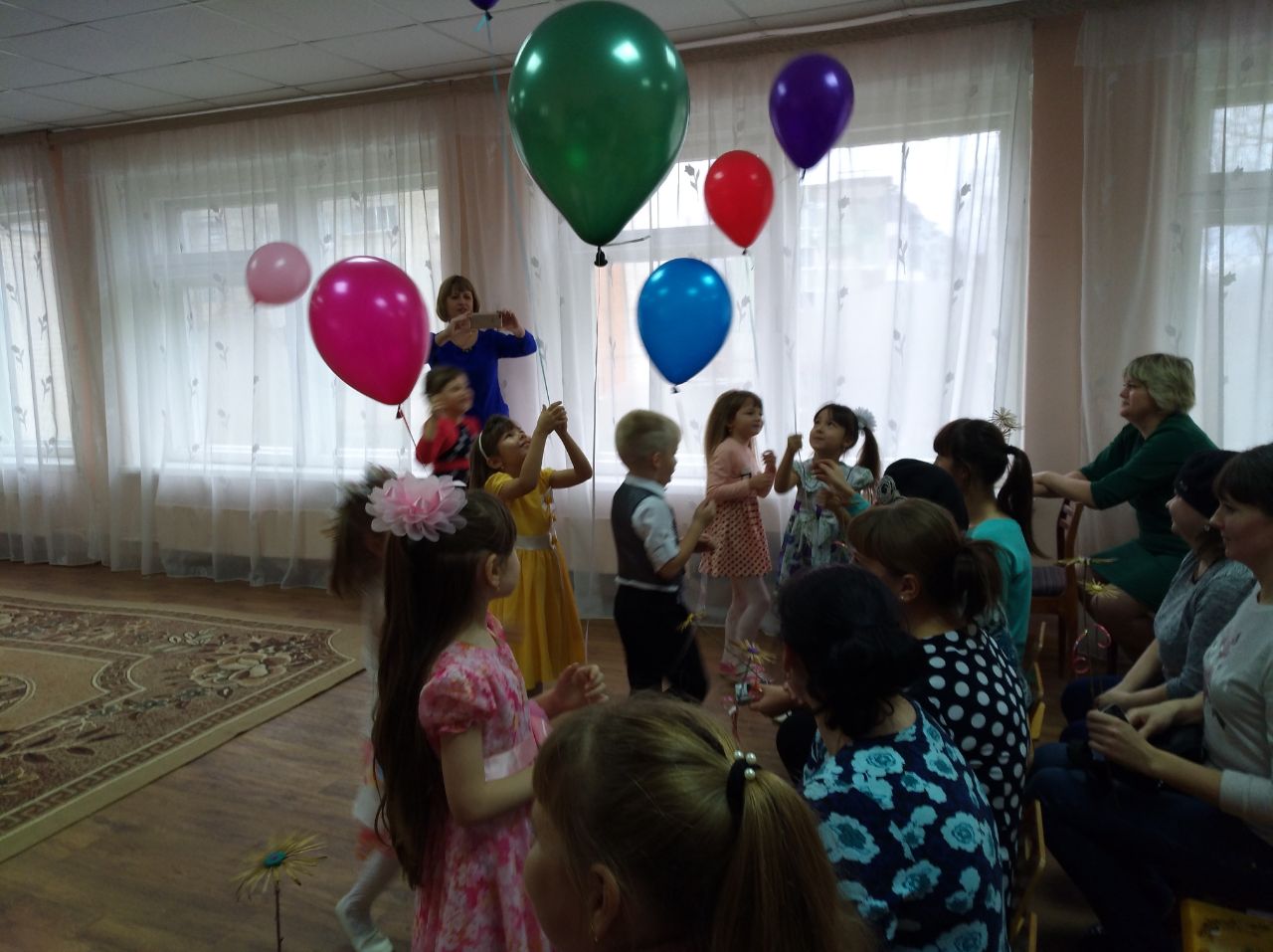 